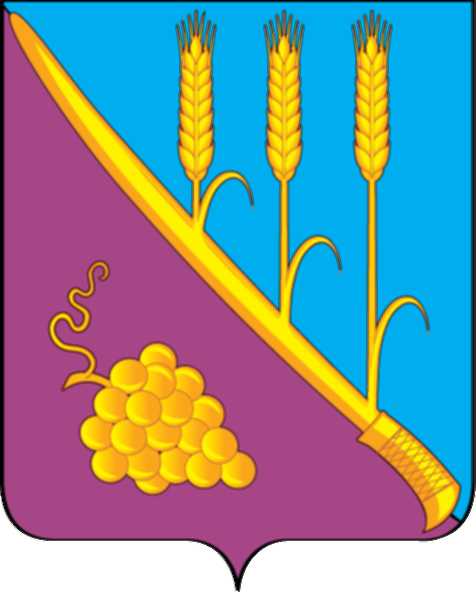 СОВЕТ СТАРОТИТАРОВСКОГО СЕЛЬСКОГО ПОСЕЛЕНИЯ ТЕМРЮКСКОГО РАЙОНАРЕШЕНИЕ № 170        ХХХХ сессия                                                                                  IVсозыва        «21» апреля  2022 г.                                                     ст.СтаротитаровскаяОб опубликовании проекта решения Совета Старотитаровского сельского  поселения Темрюкского района «О внесении изменений в Устав Старотитаровского сельского  поселения Темрюкского района», назначении даты проведения публичных слушаний, создании оргкомитета по проведению публичных слушаний, утверждении и опубликовании порядка учета предложений и участия граждан в обсуждении проекта решения Совета Старотитаровского сельского  поселения Темрюкского района «О внесении изменений в Устав Старотитаровского сельского поселения Темрюкского района», создании рабочей группы по учету предложений по проекту решения Совета Старотитаровского сельского поселения Темрюкского района  «О внесении изменений в Устав Старотитаровского сельского поселения Темрюкского района»В целях приведения в соответствие с действующим законодательством Российской Федерации Устава Старотитаровского сельского поселения Темрюкского района, руководствуясь Федеральным законом от 6 октября 2003 года № 131-ФЗ «Об общих принципах организации местного самоуправления в Российской Федерации», решением XIVсессии Совета Старотитаровского сельского поселения Темрюкского района  I созыва от 28 августа 2006 года № 59 «Об утверждении положения о публичных слушаниях в Старотитаровском сельском поселении Темрюкского района», Совет Старотитаровского сельского поселения Темрюкского района р е ш и л:1.Официально опубликовать проект решения Совета Старотитаровского сельского поселения Темрюкского района «О внесении изменений в Устав Старотитаровского сельского поселения Темрюкского района»                        (приложение № 1).2.Назначить  проведение публичных слушаний по теме «Рассмотрение проекта  решения  Совета  Старотитаровского сельского поселения Темрюкского района  «О  внесении   изменений в Устав  Старотитаровского сельского поселения Темрюкского района» на 11 мая 2022 года.3.Создать оргкомитет по проведению публичных слушаний по теме:«Рассмотрение проекта решения Совета Старотитаровского сельского поселения Темрюкского района «О внесении изменений в Устав Старотитаровского сельского поселения Темрюкского района» (приложение №2).4.Утвердить и опубликовать порядок учета предложений и участия граждан в обсуждении проекта решения Совета Старотитаровского сельского  поселения Темрюкского района «О внесении изменений в Устав Старотитаровского сельского поселения Темрюкского района» (приложение № 3).5. Создать рабочую группу по учету предложений по проекту решения Совета Старотитаровского сельского поселения Темрюкского района «О внесении изменений в Устав Старотитаровского сельского поселения Темрюкского района» (приложение № 4).6. Контроль за выполнением решения «Об опубликовании проекта решения Совета Старотитаровского сельского  поселения Темрюкского района «О внесении изменений в Устав Старотитаровского сельского  поселения Темрюкского района», назначении даты проведения публичных слушаний, создании оргкомитета по проведению публичных слушаний, утверждении и опубликовании порядка учета предложений и участия граждан в обсуждении проекта решения Совета Старотитаровского сельского  поселения Темрюкского района «О внесении изменений в Устав Старотитаровского сельского поселения Темрюкского района», создании рабочей группы по учету предложений по проекту решения Совета  Старотитаровского сельского поселения Темрюкского района  «О внесении изменений в Устав Старотитаровского сельского поселения Темрюкского района»возложить на заместителя главы Старотитаровского сельского поселения Темрюкского района Опарину Т.И. и постоянную комиссию Совета Старотитаровского сельского поселения Темрюкского района по вопросам обеспечения законности, правопорядка, охраны прав и свобод граждан, развитию местного самоуправления (М.А.Калинин). 7. Официально опубликовать настоящее решение в периодическом печатном издании газете «Станичная газета» и официально опубликовать (разместить) на официальном сайте муниципального образования Темрюкский район в информационно-телекоммуникационной сети «Интернет», на официальном сайте Старотитаровского сельского поселения Темрюкского района8. Настоящее   решение   вступает   в   силу   после   его   официального опубликования.« ___»_________________2022год            « ___»____________________2022 годПриложение № 1к решению ХХХХ сессииСовета Старотитаровского сельского поселения Темрюкского района от «21» апреля  2022 г. № 170СОВЕТ СТАРОТИТАРОВСКОГО СЕЛЬСКОГО ПОСЕЛЕНИЯТЕМРЮКСКОГО РАЙОНАР Е Ш Е Н И Е  № ____        ______ сессия                                                                             IV  созыва  « ____» _________  2020 года                                             ст. СтаротитаровскаяО внесении изменений в Устав Старотитаровского сельского поселения Темрюкского районаВ целях приведения Устава Старотитаровского сельского поселения Темрюкского района в соответствие с действующим, в соответствии с пунктом     1 части 10 статьи 35, статьей 44 Федерального закона от 6 октября 2003 года           № 131-ФЗ "Об общих принципах организации местного самоуправления в Российской Федерации" Совет Старотитаровского сельского поселения Темрюкского района РЕШИЛ:1. Внести в Устав Старотитаровского сельского поселения Темрюкского района, принятый решением Совета Старотитаровского сельского поселения Темрюкского района от 6 апреля 2017 года № 273 в редакции решения LX сессии Совета Старотитаровского сельского поселения Темрюкского района                III созыва от 30мая 2018 года № 389, решения LXXVII сессии Совета Старотитаровского сельского поселения Темрюкского района  III созыва                   от 14 июня 2019 года № 478, решения XVI сессии Совета Старотитаровского сельского поселения Темрюкского района  IVсозыва от 4 сентября 2020 года             № 74, решения XXVIII сессии Совета Старотитаровского сельского поселения Темрюкского района от 2 июля 2021 года № 134 ), изменения, согласно приложению.2. Контроль за выполнением настоящего решения возложить на постоянную комиссию Совета Старотитаровского сельского поселения Темрюкского района по вопросам обеспечения законности, правопорядка, охраны прав и свобод граждан, развитию местного самоуправления (Калинин) и заместителя главы Старотитаровского сельского поселения Темрюкского района Т.И.Опарину.3. Настоящее решение вступает в силу после его официального опубликования, произведенного после государственной регистрации.Глава Старотитаровского сельского     Председатель Совета Старотитаровскогопоселения Темрюкского района           сельского поселения Темрюкского района_________________    А.Г.Титаренко        _________________ И.А.ПетренкоПриложение к решениюСовета Старотитаровского сельскогопоселения Темрюкского районаот ________ № _____Изменения в Устав Старотитаровского сельскогопоселения Темрюкского района1. В пункте 5 статьи 8 «Вопросы местного значения поселения» слова «за сохранностью автомобильных дорог местного значения» заменить словами «на автомобильном транспорте, городском наземном электрическом транспорте и в дорожном хозяйстве».2. В части 5 статьи 17 «Публичные слушания, общественные обсуждения» слова «общественные обсуждения или публичные слушания, порядок организации и проведения которых определяется нормативным правовым актом Совета с учетом положений законодательства о градостроительной деятельности» заменить словами «публичные слушания или общественные обсуждения в соответствии с законодательством о градостроительной деятельности».3. Часть 7 статьи 25 «Статус депутата Совета» признать утратившей силу.4. Часть 7 статьи 31 «Глава поселения» изложить в следующей редакции:«7. Глава поселения не может быть депутатом Государственной Думы Федерального Собрания Российской Федерации, сенатором Российской Федерации, депутатом законодательных (представительных) органов государственной власти субъектов Российской Федерации, занимать иные государственные должности Российской Федерации, государственные должности субъектов Российской Федерации, а также должности государственной гражданской службы и должности муниципальной службы, если иное не предусмотрено федеральными законами. Глава поселения не может одновременно исполнять полномочия депутата представительного органа муниципального образования, за исключением случаев, установленных Федеральным законом от 06.10.2003 № 131-ФЗ «Об общих принципах организации местного самоуправления в Российской Федерации», иными федеральными законами.».5. В абзаце третьем части 4 статьи 34 «Гарантии осуществления полномочий главы поселения, депутата Совета» слово «продолжительностью» заменить словами «, продолжительность которого составляет в совокупности».6. Статью 39 «Полномочия администрации в сфере регулирования земельных, лесных, водных отношений и недропользования» изложить в следующей редакции:«Статья 39. Полномочия администрации в сфере регулирования земельных, лесных, водных отношений Администрация осуществляет следующие полномочия в сфере регулирования земельных, лесных, водных отношений:1) управляет и распоряжается земельными участками, находящимися в муниципальной собственности;2) предоставляет земельные участки, находящиеся в муниципальной собственности, в случаях, предусмотренных Земельным кодексом Российской Федерации;3) осуществляет использование, охрану, защиту и воспроизводство городских лесов, лесов особо охраняемых природных территорий, расположенных в границах населенных пунктов поселения;4) владеет, пользуется и распоряжается лесными участками, находящимися в муниципальной собственности;5) разрабатывает лесохозяйственный регламент;6) осуществляет мероприятия по обеспечению безопасности людей на водных объектах, охране их жизни и здоровья;7) иные полномочия, предусмотренные законодательством.».7. Статью 42 «Муниципальный контроль» изложить в следующей редакции:«Статья 42. Муниципальный контроль1. Органы местного самоуправления поселения организуют и осуществляют муниципальный контроль за соблюдением требований, установленных муниципальными правовыми актами, принятыми по вопросам местного значения, а в случаях, если соответствующие виды контроля отнесены федеральными законами к полномочиям органов местного самоуправления, также муниципальный контроль за соблюдением требований, установленных федеральными законами, законами Краснодарского края.2. Организация и осуществление видов муниципального контроля регулируются Федеральным законом от 31.07.2020 № 248-ФЗ «О государственном контроле (надзоре) и муниципальном контроле в Российской Федерации».Органом местного самоуправления, наделенным полномочиями по осуществлению муниципального контроля, является администрация поселения.Полномочия, функции, порядок деятельности администрации поселения, как органа, наделенного полномочиями по осуществлению муниципального контроля, перечень должностных лиц и их полномочия устанавливаются муниципальными правовыми актами, принимаемыми Советом Старотитаровского сельского поселения Темрюкского района.3. К полномочиям органов местного самоуправления поселения в области муниципального контроля относятся:1) участие в реализации единой государственной политики в области государственного контроля (надзора), муниципального контроля при осуществлении муниципального контроля;2) организация и осуществление муниципального контроля на территории поселения;3) иные полномочия в соответствии с Федеральным законом от 31.07.2020 № 248-ФЗ «О государственном контроле (надзоре) и муниципальном контроле в Российской Федерации», другими федеральными законами.4. Отнесение осуществления соответствующих видов муниципального контроля к полномочиям органов местного самоуправления по вопросам местного значения поселения осуществляется в пределах установленного перечня вопросов местного значения поселения.Муниципальный контроль подлежит осуществлению при наличии в границах поселения объектов соответствующего вида контроля.Порядок организации и осуществления муниципального контроля устанавливается положением о виде муниципального контроля, утверждаемым Советом.».8. В абзаце первом части 3 статьи 53 «Подготовка муниципальных правовых актов» слова «обязанности для субъектов предпринимательской и инвестиционной деятельности» заменить словами «обязательные требования для субъектов предпринимательской и иной экономической деятельности, обязанности для субъектов инвестиционной деятельности».9. Абзац второй части 3 статьи 53 «Подготовка муниципальных правовых актов» изложить в следующей редакции:«Оценка регулирующего воздействия проектов муниципальных нормативных правовых актов проводится в целях выявления положений, вводящих избыточные обязанности, запреты и ограничения для субъектов предпринимательской и иной экономической деятельности или способствующих их введению, а также положений, способствующих возникновению необоснованных расходов субъектов предпринимательской и иной экономической деятельности и местного бюджета.».10. Часть 2 статьи 69 «Составление, рассмотрение проекта местного бюджета и утверждение местного бюджета» дополнить абзацем следующего содержания:«- документах, определяющих цели национального развития Российской Федерации и направления деятельности органов публичной власти по их достижению.».11. Часть 3 статьи 72 «Осуществление финансового контроля» изложить в следующей редакции:«3. Контрольно-счетная палата муниципального образования Темрюкский район осуществляет полномочия контрольно-счетного органа поселения по осуществлению внешнего муниципального финансового контроля на основании соглашения о передаче данных полномочий, заключенного Советом поселения с Советом муниципального образования Темрюкский район в целях реализации Федерального закона от 07.02.2011 № 6-ФЗ «Об общих принципах организации и деятельности контрольно-счетных органов субъектов Российской Федерации  и муниципальных образований». К основным полномочиям контрольно-счетного органа поселения относятся:1) организация и осуществление контроля за законностью и эффективностью использования средств местного бюджета, а также иных средств в случаях, предусмотренных законодательством Российской Федерации;2) экспертиза проектов местного бюджета, проверка и анализ обоснованности его показателей;3) внешняя проверка годового отчета об исполнении местного бюджета;4) проведение аудита в сфере закупок товаров, работ и услуг в соответствии с Федеральным законом от 05.04.2013 № 44-ФЗ «О контрактной системе в сфере закупок товаров, работ, услуг для обеспечения государственных и муниципальных нужд»;5) оценка эффективности формирования муниципальной собственности, управления и распоряжения такой собственностью и контроль за соблюдением установленного порядка формирования такой собственности, управления и распоряжения такой собственностью (включая исключительные права на результаты интеллектуальной деятельности);6) оценка эффективности предоставления налоговых и иных льгот и преимуществ, бюджетных кредитов за счет средств местного бюджета, а также оценка законности предоставления муниципальных гарантий и поручительств или обеспечения исполнения обязательств другими способами по сделкам, совершаемым юридическими лицами и индивидуальными предпринимателями за счет средств местного бюджета и имущества, находящегося в муниципальной собственности поселения;7) экспертиза проектов муниципальных правовых актов в части, касающейся расходных обязательств поселения, экспертиза проектов муниципальных правовых актов, приводящих к изменению доходов местного бюджета, а также муниципальных программ (проектов муниципальных программ);8) анализ и мониторинг бюджетного процесса в поселении, в том числе подготовка предложений по устранению выявленных отклонений в бюджетном процессе и совершенствованию бюджетного законодательства Российской Федерации;9) проведение оперативного анализа исполнения и контроля за организацией исполнения местного бюджета в текущем финансовом году, ежеквартальное представление информации о ходе исполнения местного бюджета, о результатах проведенных контрольных и экспертно-аналитических мероприятий в Совет и главе поселения;10) осуществление контроля за состоянием муниципального внутреннего и внешнего долга;11) оценка реализуемости, рисков и результатов достижения целей социально-экономического развития поселения, предусмотренных документами стратегического планирования поселения, в пределах компетенции контрольно-счетного органа поселения;12) участие в пределах полномочий в мероприятиях, направленных на противодействие коррупции;13) иные полномочия в сфере внешнего муниципального финансового контроля, установленные федеральными законами, законами Краснодарского края, уставом и решениями Совета.».12. Абзац третий части 5 статьи 72 «Осуществление финансового контроля» после слов «контроль за соблюдением положений правовых актов, обусловливающих публичные нормативные обязательства и обязательства по иным выплатам физическим лицам из местного бюджета,» дополнить словами «формирование доходов и осуществление расходов местного бюджета при управлении и распоряжении муниципальным имуществом и (или) его использовании,».Глава Старотитаровского сельскогопоселения Темрюкского района                                                 А.Г.Титаренко                     Приложение № 2к решению ХХХХ сессииСовета Старотитаровского сельского поселения Темрюкского района от «21» апреля  2022 г. № 170СОСТАВоргкомитета по проведению публичных слушаний по теме:«Рассмотрение проекта решения Совета Старотитаровского сельского поселенияТемрюкского района «О внесении изменений в Устав Старотитаровского сельского  поселения Темрюкского района»ПОРЯДОКучета предложений и участия граждан в обсуждении проекта решения Совета Старотитаровского сельского  поселения Темрюкского района «О внесении изменений в Устав Старотитаровского сельского  поселения Темрюкского района»1. Население Старотитаровского сельского поселения Темрюкского района с момента опубликования (обнародования) проекта решения Совета Старотитаровского сельского поселения Темрюкского района «О внесении изменений в Устав Старотитаровского сельского поселения Темрюкского района», назначения даты проведения публичных слушаний, создания оргкомитета по проведению публичных слушаний, утверждения и опубликования порядка учета предложений и участия граждан в обсуждении проекта решения Совета Старотитаровского сельского  поселения Темрюкского района «О внесении изменений в Устав Старотитаровского сельского поселения Темрюкского района», создания рабочей группы по учету предложений по проекту решения Совета Старотитаровского сельского  поселения Темрюкского района «О внесении изменений в Устав Старотитаровского сельского поселения Темрюкского района» вправе участвовать в его обсуждении в следующих формах:1) проведения собраний граждан по месту жительства;2) массового обсуждения проекта решения Совета Старотитаровского сельского поселения Темрюкского района«О внесении изменений в Устав Старотитаровского сельского  поселения Темрюкского района»;3) в иных формах, не противоречащих действующему законодательству.       2. Предложения населения к опубликованному (обнародованному) проекту решения Совета Старотитаровского сельского  поселения Темрюкского района «О внесении изменений в Устав Старотитаровского сельского поселения Темрюкского района», могут вноситься в течение 20 дней со дня его опубликования (обнародования) в рабочую группу по учету предложений  по тексту проектарешения Совета Старотитаровского сельского поселения Темрюкского района «О внесении изменений в Устав Старотитаровского сельского поселения Темрюкского района» (далее – рабочая группа) и рассматриваются ею в соответствии с настоящим Порядком. 3. Внесенные предложения регистрируются рабочей группой. 4. Предложения должны соответствовать Конституции РФ, требованиям Федерального закона от 6 октября 2003 года № 131-ФЗ «Об общих принципах организации местного самоуправления в Российской Федерации», федеральному законодательству, законодательству Краснодарского края.5. Предложения должны соответствовать следующим требованиям:1) должны обеспечивать однозначное толкование положений проекта решения Совета Старотитаровского сельского поселения Темрюкского района «О внесении изменений в Устав Старотитаровского сельского поселения Темрюкского района»;2) не допускать противоречие либо несогласованность с иными положениями проекта решения Совета Старотитаровского сельского поселения Темрюкского района «О внесении изменений в Устав Старотитаровского сельского  поселения Темрюкского района».6. Предложения, внесенные с нарушением требований и сроков, предусмотренных настоящим Порядком, могут быть оставлены без рассмотрения.7. По итогам изучения, анализа и обобщения внесенных предложений рабочей группой составляется заключение.8. Заключение комиссии должно содержать следующие положения:1) общее количество поступивших предложений;2) количество поступивших предложений, оставленных в соответствии с настоящим Порядком без рассмотрения;3) отклоненные предложения ввиду несоответствия требованиям, предъявляемым настоящим Порядком;4) предложения, рекомендуемые рабочей группой к отклонению;5) предложения, рекомендуемые рабочей группой для внесения в текст проекта решения Совета Старотитаровского сельского  поселения Темрюкского района «О внесении изменений в Устав Старотитаровского сельского поселения Темрюкского района».9. Рабочая группа представляет в Совет Старотитаровского сельского  поселения Темрюкского района свое заключение с приложением всех поступивших предложений.10. Перед решением вопроса о принятии (включении в текст проекта решения Совета Старотитаровского сельского поселения Темрюкского района «О внесении изменений в Устав Старотитаровского сельского поселения Темрюкского района»)или отклонении предложений Совет Старотитаровского сельского поселения Темрюкского района в соответствии с Регламентом заслушивает доклад представителя рабочей группы на сессии Совета Старотитаровского сельского поселения Темрюкского района.12. Итоги рассмотрения поступивших предложений с обязательным содержанием принятых (включенных в проект решения Совета Старотитаровского сельского поселения Темрюкского района «О внесении изменений в Устав Старотитаровского сельского поселения Темрюкского района») предложений подлежат официальному опубликованию (обнародованию).Глава Старотитаровского сельскогопоселения Темрюкского района                                                   А.Г.ТитаренкоПриложение № 4к решению ХХХХ сессииСовета Старотитаровского сельского поселения Темрюкского района от «21»  апреля  2022 г. № 170СОСТАВрабочей группы по учету предложений по проекту решения Совета Старотитаровскогосельского  поселения Темрюкского района«О внесении изменений в Устав Старотитаровского сельского поселения Темрюкского района»Глава Старотитаровскогосельскогопоселения Темрюкского района                                           А.Г.ТитаренкоГлава Старотитаровского сельского поселения Темрюкского района				      _____________________А.Г.ТитаренкоПредседатель Совета Старотитаровского сельского поселения Темрюкского района__________________И.А.ПетренкоПетренко Инга Анатольевна-	Пелипенко Ольга Николаевна- председатель Совета Старотитаровского сельского поселения Темрюкского района;начальник общего отдела администрации Старотитаровского сельского поселения Темрюкского района;КалининМихаил Анатольевич-депутат Совета Старотитаровского сельского поселения Темрюкского района;Чуб Лариса Петровна                           -депутат Совета Старотитаровского сельского поселения Темрюкского района;БондаренкоМарина Васильевна-Глава Старотитаровского сельского поселения Темрюкского районадепутат Совета Старотитаровского сельского поселения Темрюкского района                                   А.Г.ТитаренкоПриложение № 3к решению ХХХХ сессииСовета Старотитаровского сельского    поселения Темрюкского района от «21» апреля 2022 г. № 1701.Опарина Тамара Ивановна2.Лобыцина Александра Юрьевна3.Батыцкий Алексей Николаевич4.Мойса Николай Николаевич 5.Кулик Светлана Владимировна- заместитель главы Старотитаровского сельского поселения Темрюкского района, руководитель рабочей группы;- начальник финансового отдела администрации Старотитаровского сельского поселения Темрюкского района- депутат Совета Старотитаровского сельского поселения Темрюкского района;- депутат Совета Старотитаровского сельского поселения Темрюкского района;- депутат Совета Старотитаровского сельского поселения Темрюкского района